T.C.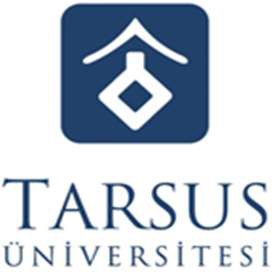 TARSUS ÜNİVERSİTESİİŞLETMEDE MESLEKİ EĞİTİM DERSİÖĞRENCİ KABUL FORMU20..-20..	EĞİTİM YILI........................................ PROGRAMIBelirtilen tarihler arasında öğrenim göreceğim İşletmede Mesleki Eğitim Dersi ile ilgili, 1-) İş yeri faaliyet sınırları içerisinde İş Yeri Uygulaması Sorumlusu’nun bilgisi dışında bağımsız hareket ederek yapacağım faaliyetlerden doğabilecek iş kazası sorumluluğumun tarafımda olacağını, 2-) Eğitim fiilen başladıktan sonra herhangi bir sebeple eğitimi bırakmam halinde 3 gün içerisinde kayıtlı olduğum programa bilgi vereceğimi aksi halde 5510  Sayılı   Kanun           gereği  doğacak  cezai            yükümlülükleri  kabul            ettiğimi  taahhüt ederim.../../20..Öğrenci İmzasıYukarıda bilgileri verilen Yüksekokulumuz öğrencisinin işletmeniz bünyesinde yapacağı İşletmede Mesleki Eğitim dersi süresi boyunca öğrencimizin iş kazası ve meslek hastalıkları sigortası Üniversitemiz tarafından yapılacaktır. Eğitici Personel Değerlendirme Formunu ara sınav ve yarı yıl sonu sınav dönemlerinde olmak üzere 2 defa doldurarak, bu dönemler sonunda en fazla 3 iş günü içerisinde kapalı-onaylı zarf içerisinde öğrenciye teslim etmenizi rica eder, çalışmalarınızda başarılar dileriz.……………………………………………………………………………….…..BAŞKANLIĞINA……………………………………………………………………………….…..BAŞKANLIĞINAAdı Soyadı             :      TC Kimlik No:      Öğrenci No:      Sınıfı:      İkametgah Adresi                    :      İkametgah Adresi                    :      Telefon No              :      E-posta:      Öğrencinin Sosyal Güvencesi var mı?          Var     YokÖğrencinin Sosyal Güvencesi var mı?          Var     YokEğitim Başlama Tarihi: ..../..../20....Eğitim Bitiş Tarihi        : ..../..../20....İŞYERİNİNİŞYERİNİNİŞYERİNİNİŞYERİNİNİŞYERİNİNİŞYERİNİNUnvanıUnvanı:      :      :      :      Faaliyet AlanıFaaliyet Alanı:      :      :      :      Toplam Çalışan SayısıToplam Çalışan Sayısı:      :      :      :      AdresiAdresi:      :      :      :      Tel. No   Tel. No   :      :      :      :      Faks NoFaks No:      :      :      :      E-posta  E-posta  :      :      :      :      Eğitim Başlama TarihiEğitim Başlama Tarihi: ..../..../20....Eğitim Bitiş TarihiEğitim Bitiş Tarihi..../..../20....ÖĞRENCİDEN SORUMLU EĞİTİCİ PERSONELİNÖĞRENCİDEN SORUMLU EĞİTİCİ PERSONELİNÖĞRENCİDEN SORUMLU EĞİTİCİ PERSONELİNİŞYERİ YETKİLİSİNİNİŞYERİ YETKİLİSİNİNİŞYERİ YETKİLİSİNİNAdı Soyadı:      :      Adı Soyadı:      :      Unvanı:      :      Unvanı:      :      İmzaİmza - Kaşe.. / .. / ....                                                                                                        UYGUNDURAdı Soyadıİmza.. / .. / ....                                                                                                        UYGUNDURAdı SoyadıYüksekokul üİmza